Karnevalové řádění v Českém Brodě, 28.2.2016Na Karnevalovém řádění se opravdu pěkně řádiloPoslední únorovou neděli jste se mohli v českobrodské sokolovně potkat se spoustou výjimečných osobností. Tedy – většinou z pohádkového světa. Důvodem bylo „Karnevalové řádění“, akce pořádaná Sokolem a z.s. Corridoor. Několik stovek přítomných dětí se svým rodičovským či prarodičovským doprovodem si tu opravdu přišlo na své. A tak se všechny Elsy, piráti, berušky, šmoula, čarodějnice, tygříci, mimoni, Karkulka, kostlivci a spousta dalších masek společně vyřádilo na stanovištích s různými prolézačkami, trampolíně, lavičkách, ale i čertovském pexesu v pekle či při tancování v sále. Na fotografiích je snad vidět, že se akce líbila všem…Jaroslav PetrásekVíce fotek na http://sokolbrod.cz/28-2-2016-na-karnevalovem-radeni-se-opravdu-pekne-radilo/ 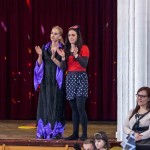 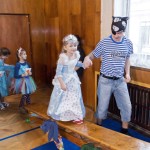 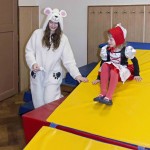 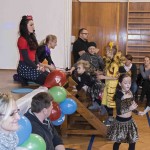 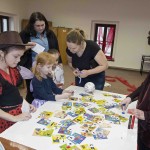 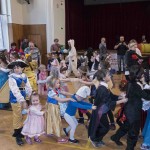 